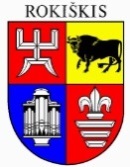 ROKIŠKIO RAJONO SAVIVALDYBĖS TARYBASPRENDIMASDĖL ROKIŠKIO RAJONO VERSLO PLĖTROS KOMISIJOS PATVIRTINIMO2023 m. gegužės 25 d. Nr. RokiškisVadovaudamasi Lietuvos Respublikos vietos savivaldos įstatymo 15 straipsnio 2 dalies 4 punktu, 2023 m. balandžio 25 d. Užimtumo tarnybos prie LR SADM Panevėžio klientų aptarnavimo departamento raštu Nr. SD(19.4)- -(19.4.7Mr), 2023 m. balandžio 28 d. Rokiškio profesinio mokymo centro direktorės D. Giedrikienės sutikimu Nr. (1.8)2-57, 2023 m. gegužės 3 d. LR Seimo nario dr. V. Kanopos  sutikimu AP Nr.16, 2023 m. gegužės 3 d. asociacijos „Rokiškio verslo klubas“ raštu Nr.23/05/03-01, 2023 m. gegužės 4 d. Rokiškio rajono savivaldybės mero potvarkiu Nr. MV-45, 2023 m. gegužės 11 d. Rokiškio rajono ūkininkų sąjungos raštu Nr.2023-5-02, 2023 m. gegužės 15 d. Rokiškio turizmo ir verslo informacijos centro raštu Nr.SD-09 bei 2023 m. gegužės 16 d. Rokiškio rajono savivaldybės administracijos direktoriaus raštu Nr.SD-5.41-1183, Rokiškio rajono savivaldybės taryba  n u s p r e n d ž i a:1. Patvirtinti Rokiškio rajono verslo plėtros komisiją: 	Jurgita Blaževičiūtė – Rokiškio rajono savivaldybės administracijos Strateginio planavimo ir investicijų skyriaus vedėja; Diana Giedrikienė – Rokiškio profesinio mokymo centro direktorė;          Ernesta Jančienė – Rokiškio rajono savivaldybės administracijos Turto valdymo ir ūkio skyriaus vedėja;   Vidas Joneliūkštis – Rokiškio rajono ūkininkų sąjungos narys;Vidmantas Kanopa – Lietuvos Respublikos Seimo narys; Vita Mykolaitienė – Rokiškio rajono savivaldybės mero patarėja;Laimutė Sadauskienė – asociacijos „Rokiškio verslo klubas“ prezidentė;Ramunė Cegelskaitė-Spaičienė – asociacijos „Rokiškio verslo klubas“ koordinatorė;         Dalia Starkuvienė – Užimtumo tarnybos prie Lietuvos Respublikos socialinės apsaugos ir darbo ministerijos Panevėžio klientų aprantavimo departamento Rokiškio skyriaus vedėja;Antanas Taparauskas – Rokiškio rajono savivaldybės  vicemeras;Irmantas Tarvydis – asociacijos „Rokiškio verslo klubas“ viceprezidentas;Ramutė Uginčienė – Rokiškio turizmo ir verslo informacijos centro specialistė turizmui;			– Rokiškio rajono savivaldybės tarybos narys;  			– Rokiškio rajono savivaldybės tarybos narys;			– Rokiškio rajono savivaldybės tarybos narys.2. Pripažinti netekusiais galios:2.1. Rokiškio rajono savivaldybės tarybos 2019 m. birželio 28 d. sprendimą Nr. TS-168 „Dėl Rokiškio rajono verslo plėtros komisijos patvirtinimo“;2.2. Rokiškio rajono savivaldybės tarybos 2020 m. liepos 31 d. sprendimą Nr. TS-216 „Dėl Rokiškio rajono savivaldybės tarybos 2019 m. birželio 28 d. sprendimo Nr. TS-168 „Dėl Rokiškio rajono verslo plėtros komisijos patvirtinimo“ dalinio pakeitimo”;2.3. Rokiškio rajono savivaldybės tarybos 2020 m. rugsėjo 25 d. sprendimą Nr. TS-225 „Dėl Rokiškio rajono savivaldybės tarybos 2019 m. birželio 28 d. sprendimo Nr. TS-168 „Dėl Rokiškio rajono verslo plėtros komisijos patvirtinimo“ dalinio pakeitimo”;2.4. Rokiškio rajono savivaldybės tarybos 2020 m. gruodžio 23 d. sprendimą Nr. TS-311 „Dėl Rokiškio rajono savivaldybės tarybos 2019 m. birželio 28 d. sprendimo Nr. TS-168 „Dėl Rokiškio rajono verslo plėtros komisijos patvirtinimo“ dalinio pakeitimo”.Sprendimas per vieną mėnesį gali būti skundžiamas Lietuvos administracinių ginčų komisijos Panevėžio apygardos skyriui (Respublikos g. 62, Panevėžys) Lietuvos Respublikos ikiteisminio administracinių ginčų nagrinėjimo tvarkos įstatymo nustatyta tvarka.Savivaldybės meras				            		Ramūnas GodeliauskasReda RuželienėPATVIRTINTA 								Rokiškio rajono savivaldybės mero								2023 m. balandžio 7 d. potvarkiu Nr. MV-17SPRENDIMO PROJEKTO„DĖL ROKIŠKIO RAJONO VERSLO PLĖTROS KOMISIJOS PATVIRTINIMO“AIŠKINAMASIS RAŠTAS2023-05-10Projekto rengėjas – Strateginio planavimo ir investicijų skyriaus vyriausioji specialistė Reda Ruželienė.Pranešėjas komitetų ir Tarybos posėdžiuose – Strateginio planavimo ir investicijų skyriaus vyriausioji specialistė Reda Ruželienė.1.Sprendimo projekto tikslas ir uždaviniaiŠio sprendimo projekto tikslas – patvirtinti naujos sudėties Rokiškio rajono verslo plėtros komisiją, kadangi vadovaujantis Rokiškio rajono verslo plėtros komisijos nuostatų (toliau – Komisija), patvirtintų Rokiškio rajono savivaldybės tarybos 2015 m. rugpjūčio 28 d. sprendimu Nr. TS-186, 7.2 punktu, Komisijos nariai dirba, kol išrenkama nauja rajono savivaldybės taryba.Rokiškio rajono verslo plėtros komisija yra kolegiali institucija, kuri formuoja rajono verslo ir ekonominės plėtros politiką. Komisija tiesiogiai pavaldi Rokiškio rajono savivaldybės tarybai.2. Šiuo metu galiojančios ir teikiamu klausimu siūlomos naujos teisinio reguliavimo nuostatosLietuvos Respublikos vietos savivaldos įstatymo 15 straipsnio 2 dalies 4 punktu nustatoma išimtinė savivaldybės tarybos kompetencija: savivaldybės tarybos komitetų, komisijų, kitų savivaldybės darbui organizuoti reikalingų darinių ir įstatymuose numatytų kitų komisijų sudarymas, jų nuostatų tvirtinimas. Vadovaujantis Rokiškio rajono savivaldybės tarybos 2015 m. rugpjūčio 28 d. sprendimu Nr. TS-186 „Dėl Rokiškio rajono verslo plėtros komisijos nuostatų patvirtinimo“ patvirtintų Rokiškio rajono verslo plėtros komisijos nuostatų 2.1. papunkčiu Komisiją sudaro 15 narių iš šių institucijų:1. Rokiškio rajono savivaldybės tarybos (3 atstovai); 2. Rokiškio rajono savivaldybės administracijos (3 atstovai); 3. Rokiškio rajono mero patarėjai (1 atstovas); 4.Panevėžio teritorinės darbo biržos Rokiškio skyriaus (1 atstovas); 5. LR Seimo narys (1 atstovas); 6. Rokiškio turizmo ir verslo informacijos centro (1 atstovas); 7. Rokiškio verslo struktūrų atstovas (5 atstovai). Kadangi 2023 m. balandžio 14 d. prisiekė naujoji 2023-2027 m. kadencijos savivaldybės taryba, siekiant užtikrinti Komisijos veiklos  savivaldybėje tęstinumą, turi būti sudaryta naujos sudėties komisija. Atsižvelgiant į pasikeitusius kai kurių institucijų pavadinimus, naujai formuojamą Komisiją sudaro:1. Rokiškio rajono savivaldybės tarybos (3 atstovai); 2. Rokiškio rajono savivaldybės administracijos (2 atstovai); 3. Rokiškio rajono mero deleguoti (2 atstovai);4. Užimtumo tarnybos prie Lietuvos Respublikos socialinės apsaugos ir darbo ministerijos Panevėžio klientų aprantavimo departamento Rokiškio skyriaus ( 1 atstovas);5. LR Seimo narys (1 atstovas);6. Rokiškio turizmo ir verslo informacijos centro (1 atstovas);7. Rokiškio rajono asocijuotų verslo struktūrų ( 3 atstovai);8. Rokiškio profesinio mokymo centro (1 atstovas);9. Rokiškio rajono ūkininkų sąjungos (1 atstovas).3.Laukiami rezultataiKompetentinga Rokiškio rajono verslo plėtros komisija įgyvendins veiksmus, kurie gerina rajono verslo plėtrą. Tinkamai priimti sprendimai turės teigiamą naudą rajono gyventojams.4. Lėšų poreikis ir šaltiniaiSprendimo įgyvendinimui lėšos nereikalingos.5. Antikorupcinis sprendimo projekto vertinimasTeisės akte nenumatoma reguliuoti visuomeninių santykių, susijusių su Lietuvos Respublikos korupcijos prevencijos įstatymo 8 straipsnio 1 dalyje numatytais veiksniais, todėl teisės aktas nevertintinas antikorupciniu požiūriu.6. Kiti sprendimui priimti reikalingi pagrindimai, skaičiavimai ar paaiškinimai2023 m. balandžio 25 d. Užimtumo tarnybos prie LR SADM Panevėžio klientų aptarnavimo departamento raštu Nr. SD(19.4)- -(19.4.7Mr) deleguota Užimtumo tarnybos prie Lietuvos Respublikos socialinės apsaugos ir darbo ministerijos Panevėžio klientų aprantavimo departamento Rokiškio skyriaus vedėja Dalia Starkuvienė;2023 m. balandžio 28 d. deleguota sutikimu Nr. (1.8)2-57 Rokiškio profesinio mokymo centro direktorė D. Giedrikienė;2023 m. gegužės 3 d. deleguotas sutikimu AP Nr.16 LR Seimo narys dr. V. Kanopa;2023 m. gegužės 3 d. asociacijos „Rokiškio verslo klubas“ raštu Nr.23/05/03-01 deleguoti asociacijos prezidentė Laimutė Sadauskienė, asociacijos viceprezidentas Irmantas Tarvydis, asociacijos koordinatorė Ramunė Cegelskaitė-Spaičienė;2023 m. gegužės 4 d. Rokiškio rajono savivaldybės mero potvarkiu Nr. MV-45 deleguoti Rokiškio rajono savivaldybės mero patarėja Vita Mykolaitienė ir Rokiškio rajono savivaldybės  vicemeras Antanas Taparauskas;2023 m. gegužės 11 d. Rokiškio rajono ūkininkų sąjungos raštu Nr.2023-5-02 deleguotas Vidas Joneliūkštis;2023 m. gegužės 15 d. Rokiškio turizmo ir verslo informacijos centro raštu Nr.SD-09 deleguota specialistė turizmui Ramutė Uginčienė.2023 m. gegužės 16 d. Rokiškio rajono savivaldybės administracijos direktoriaus raštu Nr.SD-5.41-1183 deleguota Jurgita Blaževičiūtė, Rokiškio rajono savivaldybės administracijos Strateginio planavimo ir investicijų skyriaus vedėja ir Ernesta Jančienė, Rokiškio rajono savivaldybės administracijos Turto valdymo ir ūkio skyriaus vedėja.7.Sprendimo projekto lyginamasis variantas (jeigu teikiamas sprendimo pakeitimo projektas)Nėra